ТЕХНИКА БЕЗОПАСНОСТИК работе в бактериологической лаборатории допускаются лица не моложе 18 лет, прошедшие медицинский осмотр, инструктаж по охране труда и пожарной безопасности.Обязанности при работе:Соблюдение правил внутреннего трудового распорядка;Соблюдение режимов труда и отдыха;Немедленное извещение заведующей отделением о ситуации, угрожающей жизни и здоровью;Выполнение требований нормативных документов, инструкций по охране труда, правил пожарной безопасности;Выполнение требований личной гигиены, содержание в чистоте рабочего места;Необходимо руководствоваться принципом, что все пациенты потенциально инфицированы.При работе в лаборатории необходимо использовать специальную одежду, сменную обувь, шапочку, средства индивидуальной защиты (фартук прорезиненный, перчатки, нарукавники, очки защитные, маска). После любой процедуры двукратно тщательно моют руки и дезинфицируют их.При транспортировке биоматериала соблюдают следующие правила:Емкости с биоматериалом плотно закрывать пробками;Биоматериал транспортировать в штативах, поставленных в контейнеры, биксы или пеналы (на дно помещают салфетку)Не вкладывать бланки и другую документацию в пробирки.Заполняют всю документацию на чистом столе.Запрещено:Использовать покрытие лаком для ногтей, искусcтвенные ногти, ювелирные украшения;Работать с неисправным оборудованием;Оставлять включенным в сеть приборы, за исключением некоторых, которые могут находиться в круглосуточном режиме работы;Есть в неположенном месте;Пипетировать ртом;Переливать кровь, сыворотку через край пробирки.По окончании работы инструменты и перчатки поместить в контейнер для обеззараживания, поверхности столов обработать дезсредством, провести влажную уборку кабинета, кварцевание и проветривание.Подпись__________Дни 1-3 (06.05.19-08.05.19)Место прохождения практики – КГБУЗ «Красноярская межрайонная детская клиническая больница №1», бактериологическая лаборатория, г. Красноярск, ул. Тельмана, 49.Проходила инструктаж по технике безопасности.Вся лаборатория работает согласно требованиям:СанПиН 2.1.7.2790-10 "Санитарно-эпидемиологические требования к обращению с медицинскими отходами;СанПиН 2.1.3.2630-10 "Санитарно-эпидемиологические требования к организациям, осуществляющим медицинскую деятельность";СанПин 1.3.2322-08 "Безопасность работы с микроорганизмами III-IV групп патогенности (опасности) и возбудителями паразитарных болезней"Обязанности при работе:Соблюдение правил внутреннего трудового распорядка;Соблюдение режимов труда и отдыха;Немедленное извещение заведующей отделением о ситуации, угрожающей жизни и здоровью;Выполнение требований нормативных документов, инструкций по охране труда, правил пожарной безопасности;Выполнение требований личной гигиены, содержание в чистоте рабочего места;Необходимо руководствоваться принципом, что все пациенты потенциально инфицированы.При работе в лаборатории необходимо использовать специальную одежду, сменную обувь, шапочку, средства индивидуальной защиты (фартук прорезиненный, перчатки, нарукавники, очки защитные, маска). После любой процедуры двукратно тщательно моют руки и дезинфицируют их. Если есть повреждения кожи на руках, то их следует заклеить пластырем.Запрещено:Использовать покрытие лаком для ногтей, искусcтвенные ногти, ювелирные украшения;Работать с неисправным оборудованием;Оставлять включенным в сеть приборы, за исключением некоторых, которые могут находиться в круглосуточном режиме работы;Есть в неположенном месте;Пипетировать ртом;Переливать кровь, сыворотку и другие биологические жидкости из сосуда в сосуд  через край;Прикасаться руками к исследуемому биоматериалу, конденсату воды в засеянных чашках;Размещать посевы патогенных бактерий непосредственно на столах;Оставлять на рабочих столах нефиксированные мазки, чашки Петри и другую посуду с инфекционным материалом по окончании работы.По окончании работы инструменты и перчатки поместить в контейнер для обеззараживания, поверхности столов обработать дезсредством, провести влажную уборку кабинета, кварцевание и проветривание. Генеральная уборка проводится 1 раз в 7 дней в боксе и стерилизационной, 1 раз в месяц – в остальных помещениях лаборатории.План ликвидации аварий при работе с патогенными биологическими агентами:Все случаи аварий, микротравм и травм и принятые меры подлежат регистрации в специальном журнале.Авария с разбрызгиванием ПБАЭто аварии с образованием аэрозоля (бой пробирок, флаконов, колб с жидкой культурой, бой чашек и пробирок с культурами на агаре с конденсатом, разбрызгивание бактериальной суспензии из пипетки и другие)Порядок действий: Всем лицам в помещении прекратить работу, задержав дыхание, выйти из помещения, плотно закрыть дверь, сообщить руководителю подразделенияРуки обработать дезраствором, незащищенное лицо обильно обработать кожным антисептикомСлизистые глаз, носа и рта обработать препаратами из аварийной аптечкиЗащитную одежду снять, погрузить в дезрастворОткрытые части тела протереть антисептиком, в глаза закапать раствор антибиотиков Принять душ, надеть чистую рабочую одеждуПроведение дезинфекционных мероприятий:Применяют дезраствор, эффективный в отношении возбудителяЧерез 2 ч после первичной обработки собирают тампонами с дезредством осколки посуды и погружают их в емкость с дезраствором, посуду с посевами погружают в емкость с дезраствором или обтирают салфеткой с дезраствором и погружают их в емкость для автоклавированияВоздух и поверхности обеззраживают бактерицидными лампамиСотрудник, проводивший дезинфекцию, выходит в коридор, снимает одежду, помещает ее в дезрастворЧерез 2 ч. убирают помещение, после чего работа возобновляетсяАвария без разбрызгивания ПБАК ней относится касание петлей с инфицированным материалом края чашки, пробирки, трещина на чашке Петри, пробирке с биоматериалом, падение на стол твердой частицы при обжигании петли после посева, касание поверхности посева на твердой питательной среде и др.Порядок действий:Наложить тампон с дезсредством на место контаминации ПБА поверхности объектаВызвать руководителя подразделения и продолжить дезобработку местаПо окончании обработки выйти из помещения, снять и погрузить одежду в дезрастворОткрытые части тела обработать дезраствором или кожным антисептикомАвария, связанная нарушением целостности кожных покрововПорядок действий:Прекратить работу, руки обработать дезраствором, снять перчатки, выдавить из ранки кровь в дезрастворНа место ранения поставить на 4-5 мин компресс из дезраствора или кожного антисептикаПри работе с вирусами кровь выдавить в сухую стерильную салфетку и обработать ранку 5% настойкой йода, не применяя дезраствор.Была ознакомлена с правилами работы в бактериологической лаборатории. Вся работа в бактериологической лаборатории проводится согласноСанПиН 2.1.3.2630-10 "Санитарно-эпидемиологические требования к организациям, осуществляющим медицинскую деятельность", СП 1.3.2322-08 «Безопасность работы с микроорганизмами III-IV групп патогенности (опасности) и возбудителями паразитарных болезней», СанПиН 2.1.7.2790-10 "Санитарно-эпидемиологические требования к обращению с медицинскими отходами".Дни 4-8 (09.05.19.-13.05.19)Приготовление питательных средДля культивирования микроорганизмов применяются специальные субстраты – питательные среды, которые создают оптимальные условия для жизнедеятельности возбудителей. Выделяют следующие требования к ним: питательность сред, изотоничность, стерильность, обладание необходимым окислительно-восстановительным потенциалом, унифицированность.Существуют различные классификации питательных сред:По исходным компонентам:2)По консистенции (плотности):По составу:По назаначению:Перед приготовлением питательных сред организуют рабочее место. Подготавливают дистиллированную воду, мерные стаканы, посуду для варки сред определенного объема (эмалированную или алюминиевую), электронные весы. Выделяют этапы приготовления сред: 1) варка, 2) установление оптимальной величины рН, 3) осветеление, 4) фильтрация, 5) разлив, 6) стерилизация, 7) контроль.Все среды приготавливают согласно инструкции, указанной на упаковке. Взвешиваютустановленное количество грамм среды на электронных весах и размешивают в небольшом количестве дистилированной воды, доливают оставшийся объем воды и ставят на печь. Варят, следуя инструкции (до вскипания, 2 мин, 10 мин после вскипания и др.). Разливают  среды в чистые сухие пробирки (3-5 мл или 10 мл), флаконы, колбы, стерильные чашки Петри не более чем на 2/3 емкости. Посуду закрывают ватно-марлевыми пробками, поверх надевают бумажные колпачки. Маркируют посуду со средами, указывая название среды, дату приготовления.Стерилизация сред зависит от состава и указана в ее рецепте, возможна стерилизация автоклавированием.Для контроля готовых сред их ставят в термостат на 2 суток и просматривают: при отсутствии роста их считают стерильными. Хранят готовые среды в холодильниках. Были приготовлены и разлиты во флаконы, пробирки . Готовые флаконы, пробирки со средами отправлены для автоклавирования.После застывания посуда со средами маркируется (название среды, дата приготовления). Приготовление скошенного агара: пробирки с 4-5 мл стерильной расплавленной среды укладывают в наклонном положении так, чтобы среда не заходила за 2/3 пробирки. Также были подготовлены и промаркированы флаконы с физиологическим раствором.Дни 9-10 (14.05.19.-15.05.19.)Прием, регистрация биоматериалаВ лаборатории исследуемыми материалами являются испражнения, отделяемое из зева, носа, грудное молоко, моча и др.Биоматериал доставляют в специальных контейнерах.Поступающий биоматериал регистрируют в журналах регистрации (указывают ФИО пациента, возраст, отделение, рег.№, ...дата взятия/поступления)Выполняла окраску мазков по Грамму.Методика окраски по Грамму.Помещают на мазок полоску фильтровальной бумаги и наносят на фиксированный мазок несколько капель карболовый раствор генцианвиолета, и выдерживают 2-3 минуты. Сливают краску, удаляют фильтровальную бумагу и ополаскивают в проточной воде (до 30 сек).Мазок заливают на 1-2 мин ратворомЛюголя до почернения препарата. Раствор сливают, мазок промывают водой (водопроводной или дистиллированной).Дифференцируют 96% спиртом, наливая и сливая его, пока отходит синяя краска и не обесцветится мазок (приблизительно 20-60 секунд). Во время дифференцировки препарат все время покачивают. Если вместо спирта использовать ацетон, то промывание продолжается 30 сек. Можно дифференцировать смесью спирта и ацетона (1:1) 30 с. Тщательно промывают стекло в проточной или дистиллированной воде 1-2 мин.Для выявления грамотрицательной группы бактерий препараты дополнительно окрашивают раствором Фуксина (несколько капель) в течение 2-3 минут.Промывают в проточной воде и высушивают фильтровальной бумагой. Окрашенные мазки исследуют в масле, с иммерсионным объективом; при желании заключаются в бальзам, в таком случае на окрашенный и хорошо высушенный мазок кладут каплю бальзама и покрывают покровным стеклом.Результат окраски:Грамположительные бактерии имеют сине-фиолетовый цвет (темно-синий), а грамотрицательные- розово-красный, красный или коричневый.Микробиологическая диагностика возбудителей инфекционных заболеваний (кишечных)Одной из основных групп возбудителей инфекционных заболеваний, которую исследуют в лаборатории, является семейство энтеробактерий (Enterobacteriaceae). Его представители вызывают острые кишечные инфекции. Все кишечные бактерии – Гр(-) палочки, факультативные анаэробы, хорошо растущие на простых питательных средах.Выделяют: Условно-патогенные бактерии (37 видов различных родов): клебсиеллы, протей,  синегнойная палочка и др.Патогенные бактерии: ЭПКП, возбудители дизентирии, сальмонеллеза, брюшного тифа, иерсиниозов и др.Семейство Enterobacteriaceae, род Escherichiа, вид Энтеропатогенная кишечная палочка(ЭПКП):Короткие Гр (-) подвижные палочки, хорошо растущие на простых питательных средах при  37°С и рН 7,2-7,8. Иногда образуют капсулу, спор не образуют. Факультативные анаэробы. На МПА – мутноватые, выпуклые влажные колонии, на МПБ – равномерное помутнение. Дифференциально-диагностические среды – Эндо 37°С -24ч (малиново-красные колонии), ЭМС (темно-фиолетовые колонии).Ферментативные свойства: Исследуемый материал – испражнения, рвотные массы.Семейство Enterobacteriaceae, род ShigellaНебольшие неподвижные Гр(-) палочки с закругленными концами, спор и капсул не имеют. Факультативные анаэробы, не прихотливые к питательным средам. Рост на МПА и МПБ при 37°С и рН 7,2-7,4. Элективные и диффиренциально-диагностические среды – Эндо, Плоскирева, ЭМС. Образуют полупрозрачные сероватые круглые колонии. Среды обогащения – селенитовый бульон, магниевая среда.Ферментативные свойства: Исследуемый материал – испражнения. Семейство Enterobacteriaceae, род SalmonellaМелкие подвижные Гр(-) палочки с закругленными концами, спор и капсул не образуют.Факультативные анаэробы, не требовательные к питательным средам. Хороший рост на МПА и МПБ при 37°С , рН 7,2-7,4. На МПА – нежные полупрозрачные выпуклые блестящие колонии, на МПБ – равномерное помутнение. На висмут-сульфитном агаре – колонии черного цвета. На дифференциально-диагностических средах Эндо, ЭМС, Плоскирева – бесцветные колонии. Среды обогащения – селенитовый бульон, среда Мюллера. Элективные среды: желчь (10-20%), среда Раппопорт. Ферментативные свойства:Исследуемые материалы – испражнения, кровь, моча, дуоденальное содержимое.Дни 11-12 (16.05.19.-18.05.19)Иммунодиагностика: РА, РСК, РП, РИФ, РНГА.Выявление в биоматериале антигенов бактерий является одним из основных способов диагностики инфекционных болезней, а обнаружение специфических антигенов у изолятов микроорганизмов позволяет идентифицировать их на родовом, видовом и серотиповом уровнях. Выполняла РА на стекле с эширихиозными сыворотками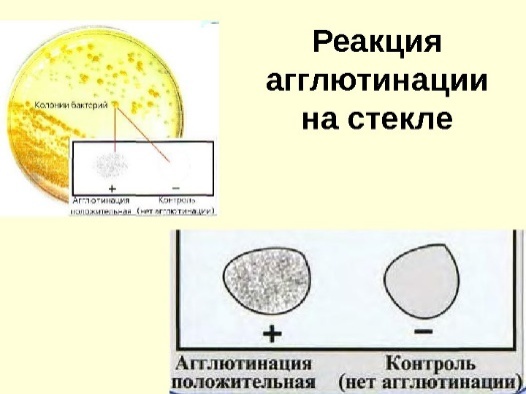 Представляют собой жидкие или лиофилизированные иммунные сыворотки ,полученные из крови кроликов или баранов , гипериммунизированных корпускулярными антигенами  Escherichia coli следующих ОК групп :Реакция агглютинации (РА)Реакция агглютинации – это иммунная реакция взаимодействия антигена с антителами в присутствии электролитов. При данной реакции происходит склеивание антигенов с антителами, образуется хлопьевидный осадок.Самый простой способ постановки РА – РА на стекле: ориентировочная РА, применяемая для определения возбудителя, выделенного от больного.На предметное стекло наносят диагностическую агглютинирующую сыворотку (разведение 1:10 или 1:20), затем вносят культуру от больного. Реакция положительна, если в капле появляется хлопьевидный осадок. Рядом ставят контроль: вместо сыворотки наносят каплю физраствора.При отрицательном результате в капле наблюдается равномерная муть.Реакция непрямой (пассивной) гемагглютинации (РНГА или РПГА) – разновидность РА1) для обнаружения полисахаридов, белков, экстрактов бактерий и других высокодисперстных веществ, риккетсий и вирусов, комплексы которых с агглютининами в обычных РА увидеть не удается,2) для выявления антител в сыворотках больных к этим высокодисперстным веществам и мельчайшим микроорганизмам.Под непрямой, или пассивной, агглютинацией понимают реакцию, в которой антитела взаимодействуют с антигенами, предварительно адсорбированными на инертных частицах (латекс, целлюлоза, полистерол, оксид бария и др. или эритроциты барана, I(0)-группы крови человека)Постановка. В лунках полистироловых планшетов готовят ряд последовательных разведений сыворотки. В предпоследнюю лунку вносят - 0,5 мл заведомо положительной сыворотки и в последнюю 0,5 мл физиологического раствора (контроли). Затем во все лунки добавляют по 0,1 мл разведенного эритроцитарногодиагностикума, встряхивают и помещают в термостат на 2 ч.Учет. В положительном случае эритроциты оседают на дне лунки в виде ровного слоя клеток со складчатым или зазубренным краем (перевернутый зонтик), в отрицательном - оседают в виде пуговки или колечка.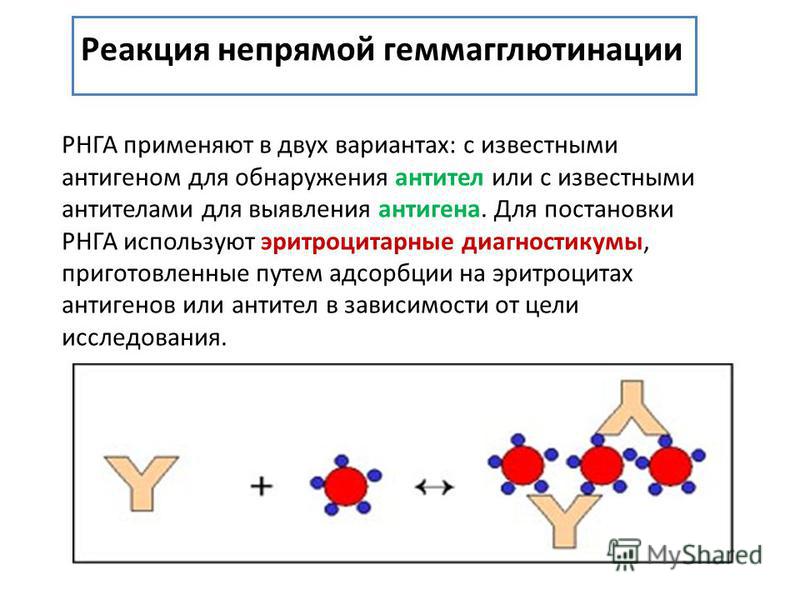 Реакция связывания комплемента (РСК)Антитела, взаимодействуя с соответствующим антигеном, связывают добавленный комплемент (1-я система). Индикатором связывания комплемента служат эритроциты, сенсибилизированные гемолитической сывороткой, т. е. антителами к эритроцитам (2-я система). Если комплемент не фиксируется в 1 системе, т.е. не происходит реакция антиген-антитело, то сенсибилизированные эритроциты полностью лизируются (отрицательная реакция). При связывании комплемента иммунными комплексами 1-й системы после добавления сенсибилизированных эритроцитов гемолиз отсутствует (положительная реакция). РСК используется для диагностики инфекционных болезней.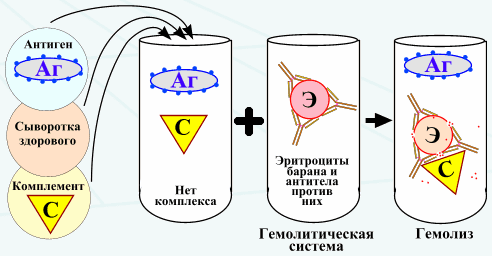 Реакция преципитации в агареВзаимодействие антигена и антитела происходит в плотной среде. Образующийся преципитат при взаимодействии токсина и антитоксина дает в толще среды мутную полосу (закругленные линии). Отсутствие полосы свидетельствует о несоответствии компонентов реакции. Реакция применяется при изучении токсинообразования у возбудителя дифтерии.Методика: в чашки Петри разливают агар Мартена (12-15 мл), сохраняя прозрачность. После застывания агара накладывают полоску стерильной фильтровальной бумаги, смоченной противодифтерийной антитоксической сывороткой.Испытуемую культуру засевают с помощью петли «бляшками» (d=0.8-1.0 см) на расстоянии 0,5-0,7 см от края бумаги. Между двумя бляшками испытуемой культуры засевают бляшки токсигенного штамма.Испытуемую культуру считают токсигенной, если линии преципитации четки и сливаются с линиями преципитации контрольного (токсигенного) штамма. Если линии преципитации перекрещиваются с линиями контрольного штамма или отсутствуют, выделенную культуру считают нетоксигенной.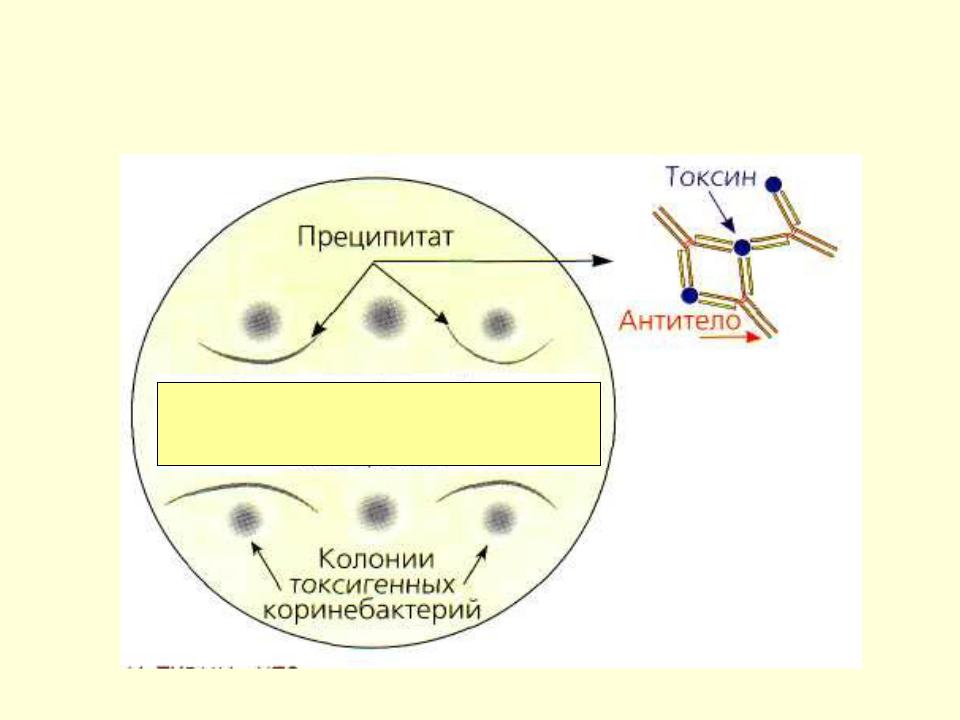 Реакция иммунофлюоресценции (РИФ) (метод Кунса)Различают три разновидности метода прямой, непрямой, с комплементом. Реакция Кунса является методом экспресс-диагностики для выявления антигенов микробов или определения антител. 
Прямой метод РИФ основан на том, что антигены тканей или микробы, обработанные иммунными сыворотками с антителами, меченными флюорохромами, способны светиться в УФ-лучах люминесцентного микроскопа. Бактерии в мазке, обработанные такой люминесцирующей сывороткой, светятся по периферии клетки в виде каймы зеленого цвета. 
Непрямой метод РИФ заключается в выявлении комплекса антиген - антитело с помощью антиглобулиновой (против антитела) сыворотки, меченной флюорохромом. Для этого мазки из взвеси микробов обрабатывают антителами антимикробной кроличьей диагностической сыворотки. Затем антитела, не связавшиеся антигенами микробов, отмывают, а оставшиеся на микробах антитела выявляют, обрабатывая мазок антиглобулиновой (антикроличьей) сывороткой, меченной флюорохромами. В результате образуется комплекс микроб + антимикробные кроличьи антитела + антикроличьи антитела, меченные флюорохромом. Этот комплекс наблюдают в люминесцентном микроскопе, как и при прямом методе.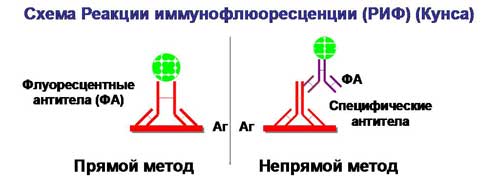 Дни 13-15 (19.05.19.-21.05.19)Санитарная микробиология : исследование воздухаСанитарно-бактериологическое исследование воздуха проводят для определения количества МАФАнМ (мезофильных аэробных и факультативно-анаэробных микроорганизмов) в 1 м3 и качественного состава (наличие санитарно-показательных и патогенных микроорганизмов). МАФАнМ в воздухе определяют посевом на поверхность МПА, а количество санитарно-показательных микробов (стафилококков и стрептококков) определяют посевом на кровяной и желточно-солевой агар. Для определения наличия плесневых грибов и дрожжей применяют среды Сабуро и Чапека.Существует много методов бактериологического исследования воздуха. Самыми доступными и чаще применяемыми являются методы Коха и Кротова.    Седиментационный метод Коха. Суть метода заключается в осаждении микробных частиц и капель аэрозоли на поверхность плотной питательной среды под действием силы тяжести.Методика: чашки Петри с МПА и средой Сабуро оставляют открытыми на 5-20 мин в классе, в цехах молочного завода, мясокомбината (время экспозиции зависит от предполагаемой загрязненности). Чашки закрывают и помещают в термостат при 300С, если это МПА или кровяной агар, их культивируют в течение 48 часов; если это среда Сабуро – культивирование проводят при 250С в течение 4-7 суток. Затем проводят подсчет выросших колоний бактерий и плесневых грибов во всей чашке.После подсчета выросших колоний в чашке Петри, определяют количество микроорганизмов в 1 м3 воздуха по формуле Омелянского, согласно которой предполагается (т.е. это не точный метод), что в чашки с питательной средой площадью 100 см2, в течение 5 мин оседает столько микробных клеток, сколько их содержится в 10 л воздуха. Для определения количества бактерий в 1м3 воздуха применяют формулу Омелянского:А . 100 . 1000 . 5Х = --------------------в . 10 . Тгде Х – количество микробов в 1 м3 (1000 л) воздуха;А – число колоний выросших на МПА в чашках;в – площадь чашки (78 см2);5 – время экспозиции по правилу Омелянского;Т – время, в течение которого чашка была открыта;10 –10 л воздуха по правилу Омелянского;1000 – 1 м3 воздуха;100 - 100 см2 питательной среды.   Аспирационный метод микробиологического исследования воздуха с применением прибора Кротова основан на использовании ударного действия воздушной струи, протянутой через щель прибора, на поверхность МПА в чашках Петри. Этот метод является более точным, т.к. прибор снабжен микроманометром (или ротаметром), показывающим количество литров посеянного воздуха. Аппарат Кротова – это цилиндрический прибор, внутри которого имеется электромотор с центробежным вентилятором. При вращении вентилятора воздух засасывается из исследуемого помещения через узкую клиновидную щель в крышке прибора. Под крышкой прибора находится вращающаяся платформа с открытой чашкой Петри, струя воздуха ударяется о поверхность питательной среды, на которую оседают микроорганизмы из воздуха. Чашки с посевами помещают в термостат на 24-48 ч при 300С, затем подсчитывают количество колоний в чашке и по формуле определяют число микробов в 1м3 воздуха исследуемого помещения:а . 1000Х = -----------вгде Х – число микробов в 1 м3 (1000 л) воздуха;а - число колоний, выросших на МПА в чашках;1000 л = 1 м3 воздуха;в - количество литров воздуха, пропущенного через щель прибора.Микробиологические нормативы санитарного состояния воздухапроизводственных помещений (исследуют 1 раз в месяц)Санитарная микробиология исследование смывов с рук и объектовокружающей среды   Объектами исследования при проведении бактериологического контроля лечебно-профилактических учреждений являются:воздушная среда;различные объекты внешней среды;хирургический инструментарий;шовный материал;руки хирургов и кожа операционного поля.    Бактериологическое исследование микробной обсемененности предметов внешней среды предусматривает выявление стафилококка, синегнойной палочки, бактерий группы кишечных палочек и патогенных грибов.Отбор проб   Взятие смывов производят стерильным ватным тампоном на палочках, вмонтированных в пробирки, или марлевыми салфетками размером 5x5 см.               Для увлажнения тампонов в пробирки с тампонами наливают по 2,0 мл стерильного физиологического раствора.   Для выделения стафилококков посев делают непосредственно на чашку Петри с желточно-солевым агаром, для выделения бактерий группы кишечных палочек — посев на среду Эндо (дальнейшие исследования по соответствующим схемам).    Для обнаружения патогенных грибов производят посев на среду Сабуро, наблюдают 5 суток при 21°С. Кроме того, производят посевы в среды накопления — для стафилококков в 6,5% хлористого натрия, для бактерий группы кишечных палочек — в 10—20% желчный бульон. Через сутки инкубирования при 37°С делают пересев на среду Эндо и жел-точно-солевой агар. При обнаружении подозрительных колоний производят их микроскопию и далее исследуют по соответствующим схемам.Для выявления синегнойной палочки специальные посевы можно не производить, так как она дает ползущий рост с характерным запахом земляничного мыла на среде Эндо.   Правила отбора проб для контроля стерильности в лечебно-профилактических учрежденияхЗабор проб производят в стерильные емкости с соблюдением строжайших правил асептики.    Посев в обязательном порядке производят в три питательные среды:сахарный бульон Хоттингера (0,5 и 1% глюкоза);тиогликолевую среду;бульон Сабуро.    При посеве изделия или его части непосредственно в питательную среду следует соблюдать следующее условие — среды должно быть достаточно для полного погружения изделия.    Перед посевом емкость с отобранными образцами протирают стерильной марлевой салфеткой, обильно смоченной 6% раствором перекиси водорода, и оставляют на 30 минут. Затем вносят в бокс. За 1,5—2 часа до начала работы в боксе и предбокснике на 1—1,5 часа включают бактерицидные лампы.    Перед входом в бокс работники лаборатории тщательно моют руки теплой водой с мылом и щеткой, вытирают стерильным полотенцем, надевают в предбокснике на ноги бахилы, стерильные халаты, 4-слойные маски, шапочки, стерильные перчатки.   Посевы в бульон Хоттингера и тиогликолевую среду выдерживают в термостате при температуре 37°С, среду Сабуро — при температуре 20—22°С.   Посевы инкубируют в термостате в течение 14 суток.   Материал стерилен при отсутствии роста во всех посевах. Материал не стерилен при росте микрофлоры.   Бактериологический контроль эффективности обработки кожи операционного поля и рук хирургов   Смывы с кожи операционного поля и рук хирургов производят стерильными марлевыми салфетками размером 5x5 см2, смоченными в физиологическом растворе. Марлевой салфеткой тщательно протирают ладони, околоногтевые и межпальцевые пространства обеих рук. После забора проб марлевую салфетку помещают в широкогорлые пробирки или колбы с раствором нейтрализатора (воды или физиологического раствора) и стеклянными бусами, встряхивают в течение 10 минут, производят отмыв марлевой салфетки. Отмывную жидкость засевают глубинным способом по 0,5 мл на 2 чашки Петри с мясопептонным агаром, а марлевую салфетку— 0,5% сахарный бульон. Посевы инкубируют при 37°С в течение 48 часов.   Кожа и руки стерильны при отсутствии роста микроорганизмов как на твердой, так и на жидкой питательной среде.Дни 16-18 (22.05.19.-25.05.19)Дезинфекция и стерилизация использованной лабораторной посуды, инструментария, средств защитыДезинфекция — это комплекс мероприятий, направленный на уничтожение возбудителей инфекционных заболеваний и разрушение токсинов на объектах внешней среды. В бактериологической лаборатории проводится профилактический вид дезинфекции. Также выделяют следующие методы дезинфекции: Механический — мытье рук, влажная уборка, очищение воздуха установками;Физический — воздействие пара 137℃-27 минут, сухого жара, ультрафиолетового облучения, ошпаривание, кипячение, пастеризация, проглаживание утюгом, обжиг, прокаливание; Химический — дезинфекция с помощью специальных дезинфицирующих средств методом: погружения объекта в рабочий раствор; протирания; орошения; распыления. Биологический — заключается в антагонистическом действии биологической природы между разными микроорганизмами. Не применяется в данной лаборатории. Комбинированный — сочетание нескольких методов дезинфекции. Методы дезинфекции выбираются в зависимости от поставленной цели. Для дезинфекции в лаборатории применяются следующие дезинфицирующие средства: Абактерил 0,5% раствор (годен 35 суток), СТГ Премиум 0,022% раствор (годен 40 суток), Индисепт ИЗО, Проклин антисептик, спирт 70%. Дезинфекции подвергаются отработанный биоматериал, инструментарий, рабочее место, руки. Стерилизация – полное уничтожение всех видов микроорганизмов, их вегетативных форм на каких-либо предметах или материалах.Выделяют следующие способы стерилизации:Физические (обработка под высокой T°C при 137℃ -27 минут, УФ-лучами)Химические Биологические (использование антибиотиков)Физические способыФламбирование – прокаливание в пламени горелки (бактериологические петли, шпатели, предметные стекла, мелкие инструменты)Воздушная стерилизация с помощью воздушного стерилизатора ГП-80. Применяется для стерилизации стеклянной посуды. Запрещается стерилизация изделий из текстиля, ваты, резины.Посуду неплотно загружают в стерилизатор, дверь плотно закрывают, включают прибор, доводят до необходимой Т °С и стерилизуют установленное время. После выключают обогрев, но дверцу не открывают, пока не остынет воздух.  Таблица 1. Режимы работы воздушного стерилизатора ГП-80Стерилизация паром под давлением – автоклавирование – наиболее распространенный и эффективный метод стерилизации. Он основан на воздействии насыщенного водяного пара на стерилизуемые материалы при давлении выше атмосферного. К работе с автоклавом допускаются только обученные лица. Автоклавируют медицинские инструменты, лабораторную посуду, питательные среды, изделия из текстиля, отработанный биоматериал.Таблица 2. Режимы автоклавированияКонтроль стерилизации  проводят с помощью индикаторных бумаг ВИНАР и СанИС. Они содержат красители, изменяющие свой цвет, что свидетельствует об успешном процессе.Индикаторы предназначены для контроля условий стерилизации внутри упаковок и стерилизуемых изделий в паровых стерилизаторах всех типов при всех режимах. Помещаются внутрь стерилизуемых изделий и упаковок.Утилизация отработанного материала проводится по требованиям СанПиН 2.1.7.2790-10 "Санитарно-эпидемиологические требования к обращению с медицинскими отходами». Согласно классификации, медицинские отходы делятся на 5 классов:Класс А (неопасные) - отходы, не имеющие контакта с биологическими жидкостями пациентов, инфекционными больными, нетоксичные отходы. Пищевые отходы всех подразделений ЛПУ кроме инфекционных (в т.ч. кожно-венерологических), фтизиатрических. Мебель, инвентарь, неисправное диагностическое оборудование, не содержащие токсичных элементов. Неинфицированная бумага, смет, строительный мусор и т.д. Белый пакет или любого другого цвета, кроме желтого и красного. Класс Б (опасные) - потенциально инфицированные медицинские отходы. Материалы и инструменты, загрязненные выделениями, в т.ч. кровью. Выделения пациентов. Патолого-анатомические отходы. Органические операционные отходы (органы, ткани и т.п.). Все отходы из инфекционных отделений (в т.ч. пищевые). Отходы из микробиологических лабораторий, работающих с микроорганизмами 3-4 групп патогенности. Биологические отходы вивариев. Пакет желтого цвета.Класс В (чрезвычайно опасные) - материалы, контактирующие с больными особо опасными инфекциями. Медицинские отходы из лабораторий, работающих с микроорганизмами 1-2 групп патогенности. Отходы фтизиатрических, микологических больниц. Отходы от пациентов с анаэробной инфекцией. Красный пакет.Класс Г - медицинские отходы, по составу близкие к промышленным (токсикологически опасные): просроченные лекарственные средства, отходы от лекарственных и диагностических препаратов, дезсредства, не подлежащие использованию, с истекшим сроком годности. Цитостатики и другие химпрепараты. Ртутьсодержащие предметы, приборы и оборудование. Пакет черного цвета.Класс Д (радиоактивные отходы) - все виды отходов, содержащие радиоактивные компоненты. Маркируется знаком радиоактивности. В бактериологической лаборатории утилизируют отходы класса А (неопасные отходы, не контактировавшие с больными - белый пакет или другого цвета, кроме желтого и красного) и отходы класса Б (опасные отходы с возможным инфицированием - желтый пакет). Отходы следует наполнять в пакеты не более ¾ по объему. Контейнеры маркируют надписью класса отходов, пакеты - надписью класса отходов, наименованием медицинского учреждения, отделением, ответственным лицом и датой сбора.Натуральные средыСинтетические средыИз продуктов животного и растительного происхождения (костная и рыбная мука, дрожжи, сгустки крови и др.)Из х.ч. органических и неорганических соединений точно указанных концентраций ЖидкиеПлотныеПолужидкиеГотовят из жидких добавляя агар- агар желатинМясо-пептонный бульон (МПБ)Мясо-пептонный агар (МПА), агар Эндо, агар Плоскирева, цитрат- агар Симмонса Полужидкий агар с глюкозой, полужидкий агар с маннитом и др.Простые средыСложные средыМПБ, МПА, бульон и агар ХоттингераЖСА, шоколадный, кровяной агар- получают путем добавления к питательной среде 5–10% подогретой стерильной дефибринированной крови барана, кролика лошади, человека. Среда используется для выделения стрептококков, пневмококков и других бактерий, а также для изучения гемолитической активности. Вид средыНазначениеПримерОсновныеКультивирование большинства микробов МПА, МПБ, бульон и агар ХоттингераСпециальныеВыделение и выращивание бактерий, не растущих на простых средахСреды с добавлением сахара (стрептококк), сыворотки крови (пневмо- и менингококк)ЭлективныеВыделение  определенного вида (способствует его росту и подавляют рост других видов)Среды с теллуритом калия (коринебактерии и стафилококк), висмут- сульфитный агар(сальмонеллы), среда Плоскирева (сальмонеллы и шигеллы)Дифференциально-диагностическиеДифференцирование одного вида от другого вида по ферментативной активности Среды Гисса, среда Эндо(дифференциальная среда для выделения энтеробактерий по способности использовать лактозу), среда Левина, агар Симмонса, Ацетатный агар, агар Клиглера, среда Преуса(с мочевиной), среды с аминокислотами (лизин, аргинин, фенилаланин , орнитин)КонсервирующиеПервичный посев и транспортировка материала Глицериновая смесьВид ТестТестТестТестТестТестТестТестВид Сероводород УреазаЛактоза Глюкоза Индол Симмонса цитрат Подвижность Ацетатный агарЭПКП---КГ+-++Вид, группа ТестТестТестТестТестТестТестТестТестВид, группа ЛактозаГлюкоза Сахароза МаннитМальтоза Молоко  Желатин Индол СероводородА Григорьева-Шиги-К--КК--В Флекснера-К-ККК-+/-+/-С Бойда-К-ККК---DЗоннеКККККК---ВидТестТестТестТестТестТестТестТестТестВидЛактозаГлюкоза Сахароза МаннитМальтоза ИндолСероводородЛакмусовое молокоЖелатинS. typhi-К-КК-+К-ОКА: О18:К77, О20:К84, О25:К11, О26:К60, О33:К-, О44:К74, О55:К59, О86:К61, О111:К58,О125:К70, О142:К86, «408».ОКВ: О20:К84, О26:К60, О55:К59, О111:К58ОКС: О33:К-, О86: К61, О119:К69, О125:К70, О126:К71, О127: К63, О128:К67ОКЕ: О124:К72, О142:К86, О143:К-, О144:К-, О151:К-.ОКД: О18:К77, О25:К11, О44:К74, О75:К95, О114:К90, О142:К86,  О143:К-, О151:К-, «408».МетодисследованияМАФАнМ, КОЕ.Не болееПлесневые грибы, КОЕ.Не более123Метод Кротова150 колоний в 100 л15 колоний в 100 лМетод Коха200 колоний за 20 мин20 колоний за 20 мин№ программыНаименование программыТемпература, °СВремя выдержки, мин1Стерилизация 1601502180603Сушка 85-Показатель манометра, атмТемпература, °С Время выдержки, мин0.511020/30112115